«Синичкин день»12 ноября по народному календарю отмечается праздник «Синичкин День». Экологическое воспитание приобретает особую остроту и актуальность. Поэтому, очень важно разбудить в детях интерес к живой природе, воспитывать любовь к ней, научить беречь окружающий мир. Знакомство детей с праздником проходил с использованием коллективного творчества воспитателя и детей. Воспитателем был заготовлен плакат в виде кормушки с зимующими птицами. Детям необходимо было заполнить данную кормушку кормом для птиц. В виде «корма» предполагалось использовать «зернышки» из пластилина и зернышки, которые изображались ватными палочками и красками.Мероприятие прошло интересно и познавательно. Педагог с детьми рассматривали иллюстрации, беседовали о птицах, слушали голоса птиц, играли в различные дидактические игры. Совместная работа принесла ребятам большую радость. Этот день открыл для ребят что-то новое и интересное, а самое главное, что дети будут заботиться о птицах и в будущем. Работа получилась яркой, а дети получили много эмоций.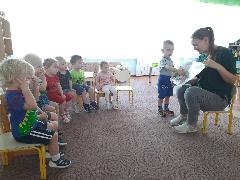 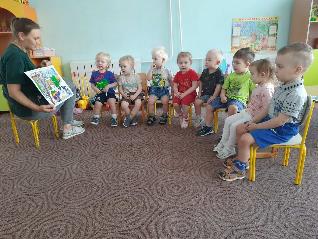 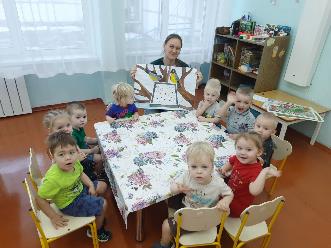 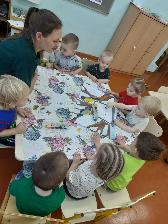 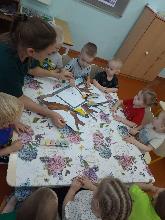 